Favor de llenar con la información requerida y enviar este formato escaneado a info@engrande.mxInformación sobre la Empresa:Información del Responsable Información de Asistentes al DiplomadoSeleccionar opción de pago de cuota de inscripciónEnviar formato de registro y comprobante de pago de inscripción a info@engrande.mx |Razón Social de la empresaNombre comercialDirección fiscal Municipio y EstadoRFCTeléfono principalPágina WebNombre del contactoPuestoTeléfono FijoCelularCorreo electrónicoNombre CompletoPuestoCorreo electrónicoCelularNombre CompletoPuestoCorreo electrónicoCelularNombre CompletoPuestoCorreo electrónicoCelularUna sola exhibición de $29,000.00 + IVAFirma del ResponsableEn dos pagos de $14,500.00 cada uno (2do pago antes del 30 de mayo del 2020).Información Bancaria                                                                                                                                                                     Razón Social: Marco Iván Márquez CervantesRFC: MACM821215860Banco: HSBC      Cuenta 6498929300    CLABE 021767064989293005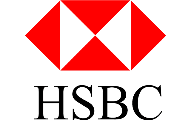 